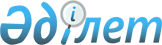 О внесении изменений в решение Байзакского районного маслихата от 28 декабря 2018 года № 39-2 "О бюджете сельских округов Байзакского района на 2019-2021 годы"Решение Байзакского районного маслихата Жамбылской области от 17 мая 2019 года № 47-2. Зарегистрировано Департаментом юстиции Жамбылской области 20 мая 2019 года № 4241
      Примечание РЦПИ.

      В тексте документа сохранена пунктуация и орфография оригинала.
      В соответствии со статьей 109 - 1 Бюджетного кодекса Республики Казахстан от 4 декабря 2008 года и статьей 6 Закона Республики Казахстан от 23 января 2001 года "О местном государственном управлении и самоуправлении в Республике Казахстан" районный маслихат РЕШИЛ:
      1. Внести в решение Байзакского районного маслихата от 28 декабря 2018 года № 39-2 "О бюджете сельских округов Байзакского района на 2019-2021 годы" (зарегистрировано в Реестре государственной регистрации нормативных правовых актов за № 4079 и опубликовано 18 января 2019 года в эталонном контрольном банке нормативных правовых актов Республики Казахстан в электронном виде) следующие изменения:
      в пункте 1:
      1-1. Жалгызтюбинский сельский округ на 2019 год:
      в подпункте 1):
      цифры "71790" заменить цифрами "80257";
      цифры "66013" заменить цифрами "74480";
      в подпункте 2):
      цифры "72428" заменить цифрами "80895";
      1-2. Диханский сельский округ на 2019 год:
      в подпункте 1):
      цифры "58703" заменить цифрами "65179";
      цифры "52803" заменить цифрами "59279";
      в подпункте 2):
      цифры "59361" заменить цифрами "65837";
      1-3. Мырзатайский сельский округ на 2019 год:
      в подпункте 1):
      цифры "62776" заменить цифрами "67551";
      цифры "56437" заменить цифрами "61212";
      в подпункте 2):
      цифры "64311" заменить цифрами "69086";
      1-4. Темирбекский сельский округ на 2019 год:
      в подпункте 1):
      цифры "19471" заменить цифрами "21136";
      цифры "17266" заменить цифрами "18931";
      в подпункте 2):
      цифры "19719" заменить цифрами "21384";
      1-5. Тюймекентский сельский округ на 2019 год:
      в подпункте 1):
      цифры "109221" заменить цифрами "122808";
      цифры "96919" заменить цифрами "110506";
      в подпункте 2):
      цифры "109676" заменить цифрами "123263";
      1-6. Жанатурмысский сельский округ на 2019 год:
      в подпункте 1):
      цифры "56897" заменить цифрами "63095";
      цифры "52331" заменить цифрами "58529";
      в подпункте 2):
      цифры "58943" заменить цифрами "65141";
      1-7. Кокталский сельский округ на 2019 год:
      в подпункте 1):
      цифры "77117" заменить цифрами "86876";
      цифры "66009" заменить цифрами "75768";
      в подпункте 2):
      цифры "78621" заменить цифрами "88380";
      1-8. Ынтымакский сельский округ на 2019 год: 
      в подпункте 1):
      цифры "46467" заменить цифрами "52687";
      цифры "42300" заменить цифрами "48520";
      в подпункте 2):
      цифры "47619" заменить цифрами "53839";
      1-9. Суханбаевский сельский округ на 2019 год:
      в подпункте 1):
      цифры "41490" заменить цифрами "47077";
      цифры "38093" заменить цифрами "43680";
      в подпункте 2):
      цифры "41885" заменить цифрами "47472";
      1-10. Костюбинский сельский округ на 2019 год:
      в подпункте 1):
      цифры "89710" заменить цифрами "103300";
      цифры "77923" заменить цифрами "91513";
      в подпункте 2):
      цифры "90120" заменить цифрами "103710";
      1-11. Бурылский сельский округ на 2019 год:
      в подпункте 1):
      цифры "205435" заменить цифрами "230406";
      цифры "180296" заменить цифрами "205267";
      в подпункте 2):
      цифры "208414" заменить цифрами "233385";
      1-12. Коптерекский сельский округ на 2019 год:
      в подпункте 1):
      цифры "47159" заменить цифрами "54965";
      цифры "43891" заменить цифрами "51697";
      в подпункте 2):
      цифры "48261" заменить цифрами "56067";
      1-13. Улгулинский сельский округ на 2019 год:
      в подпункте 1):
      цифры "63192" заменить цифрами "68940";
      цифры "59320" заменить цифрами "65068";
      в подпункте 2):
      цифры "63875" заменить цифрами "69623";
      1-14. Сарыкемерский сельский округ на 2019 год:
      в подпункте 1):
      цифры "164533" заменить цифрами "496549";
      цифры "118345" заменить цифрами "450361";
      в подпункте 2):
      цифры "172548" заменить цифрами "504564";
      1-15. Кызыл жулдызский сельский округ на 2019 год:
      в подпункте 1):
      цифры "112180" заменить цифрами "121235";
      цифры "22141" заменить цифрами "25101";
      цифры "89651" заменить цифрами "95746";
      в подпункте 2):
      цифры "112180" заменить цифрами "121235".
      1-16. Ботамойнакский сельский округ на 2019 год:
      цифры "73228" заменить цифрами "80936";
      цифры "62150" заменить цифрами "69858";
      в подпункте 2):
      цифры "74819" заменить цифрами "82527";
      1-17. Байтерекский сельский округ на 2019 год: 
      в подпункте 1):
      цифры "327347" заменить цифрами "765274";
      цифры "294998" заменить цифрами "732925";
      в подпункте 2):
      цифры "329928" заменить цифрами "767855";
      Приложения 1 к указанному решению изложить в новой редакции согласно приложению 1 к настоящему решению.
      2. Контроль за исполнением настоящего решения возложить на постоянную комиссию Байзакского районного маслихата по вопросам территориального экономического развития, финансов, бюджета, административной территориальной структуре, защиты прав человека и рассмотрение проектов договоров закупов участков земли.
      3. Настоящее решение вступает в силу со дня государственной регистрации в органах юстиции и вводится в действие с 1 января 2019 года.
					© 2012. РГП на ПХВ «Институт законодательства и правовой информации Республики Казахстан» Министерства юстиции Республики Казахстан
				
      Председатель сессии Байзакского

      районного маслихата 

Е. Аширбеков

      Секретарь Байзакского

      районного маслихата 

Н. Тлепов
Приложение 1 к решению
Байзакского районного маслихата
№ 47-2 от 17 мая 2019 годаПриложение 1 к решению
Байзакского районного маслихата
№ 39-2 от 28 декабря 2018 года
Категория
Категория
Категория
Категория
сумма тыс. тенге
Жалгзытюбинский сельский округ
Диханский сельский округ
Мырзатайский сельский округ
Класс
Класс
Класс
сумма тыс. тенге
Жалгзытюбинский сельский округ
Диханский сельский округ
Мырзатайский сельский округ
Подкласс
Подкласс
сумма тыс. тенге
Жалгзытюбинский сельский округ
Диханский сельский округ
Мырзатайский сельский округ
сумма тыс. тенге
Жалгзытюбинский сельский округ
Диханский сельский округ
Мырзатайский сельский округ
сумма тыс. тенге
Жалгзытюбинский сельский округ
Диханский сельский округ
Мырзатайский сельский округ
Наименование
1. ДОХОДЫ
2528271
80257
65179
67551
1
Налоговые поступления
209610
5499
5648
6087
1
01
Подоходный налог
61074
906
728
1853
2
Индивидуальный подоходный налог
61074
906
728
1853
1
04
Hалоги на собственность
148536
4593
4920
4234
1
04
1
Налоги на имущество
2175
87
62
110
1
04
3
Земельный налог
6303
336
319
270
1
04
4
Hалог на транспортные средства
140058
4170
4539
3854
2
Неналоговые поступления
5321
278
252
252
2
01
Доходы от государственной собственности
327
0
0
0
2
01
5
Доходы от аренды имущества, находящегося в государственной собственности
327
0
0
0
2
04
Штрафы, пени, санкции, взыскания, налагаемые государственными учреждениями, финансируемыми из государственного бюджета, а также содержащимися и финансируемыми из бюджета (сметы расходов) Национального Банка Республики Казахстан
4994
278
252
252
2
04
1
Штрафы, пени, санкции, взыскания, налагаемые государственными учреждениями, финансируемыми из государственного бюджета, а также содержащимися и финансируемыми из бюджета (сметы расходов) Национального Банка Республики Казахстан, за исключением поступлений от организаций нефтяного сектора
4994
278
252
252
4
Поступления трансфертов
2313340
74480
59279
61212
4
02
Трансферты из вышестоящих органов государственного управления
2313340
74480
59279
61212
4
3
Трансферты из районного (города областного значения) бюджета
2313340
74480
59279
61212
Темирбекский сельский округ
Тюймекентский сельский округ
Жанатурмысский сельский округ
Кокталский сельский округ
Ынтымакский сельский округ
21136
122808
63095
86876
52687
2003
11898
4323
10798
3978
41
2266
913
2237
426
41
2266
913
2237
426
1962
9632
3410
8561
3552
23
160
28
83
36
262
513
150
153
124
1677
8959
3232
8325
3392
202
404
243
310
189
0
0
29
108
0
0
0
29
108
0
202
404
214
202
189
202
404
214
202
189
18931
110506
58529
75768
48520
18931
110506
58529
75768
48520
18931
110506
58529
75768
48520
Категория
Категория
Категория
Категория
Суханбаевский сельский округ
Костюбинский сельский округ
Бурылский сельский округ
Коптерекский сельский округ
Класс
Класс
Класс
Суханбаевский сельский округ
Костюбинский сельский округ
Бурылский сельский округ
Коптерекский сельский округ
Подкласс
Подкласс
Суханбаевский сельский округ
Костюбинский сельский округ
Бурылский сельский округ
Коптерекский сельский округ
Суханбаевский сельский округ
Костюбинский сельский округ
Бурылский сельский округ
Коптерекский сельский округ
Суханбаевский сельский округ
Костюбинский сельский округ
Бурылский сельский округ
Коптерекский сельский округ
Наименование
1. ДОХОДЫ
47077
103300
230406
54965
1
Налоговые поступления
3183
11355
24723
3079
1
01
Подоходный налог
103
2554
7330
255
2
Индивидуальный подоходный налог
103
2554
7330
255
1
04
Hалоги на собственность
3080
8801
17393
2824
1
04
1
Налоги на имущество
35
200
350
29
1
04
3
Земельный налог
295
363
950
150
1
04
4
Hалог на транспортные средства
2750
8238
16093
2645
2
Неналоговые поступления
214
432
416
189
2
01
Доходы от государственной собственности
0
92
0
0
2
01
5
Доходы от аренды имущества, находящегося в государственной собственности
0
92
0
0
2
04
Штрафы, пени, санкции, взыскания, налагаемые государственными учреждениями, финансируемыми из государственного бюджета, а также содержащимися и финансируемыми из бюджета (сметы расходов) Национального Банка Республики Казахстан
214
340
416
189
2
04
1
Штрафы, пени, санкции, взыскания, налагаемые государственными учреждениями, финансируемыми из государственного бюджета, а также содержащимися и финансируемыми из бюджета (сметы расходов) Национального Банка Республики Казахстан, за исключением поступлений от организаций нефтяного сектора
214
340
416
189
4
Поступления трансфертов
43680
91513
205267
51697
4
02
Трансферты из вышестоящих органов государственного управления
43680
91513
205267
51697
4
3
Трансферты из районного (города областного значения) бюджета
43680
91513
205267
51697
Улгулинский сельский округ
Сарыкемерский сельский округ
Кызыл жулдызский сельский округ
Ботамойнакский сельский округ
Байтерекский сельский округ
68940
496549
121235
80936
765274
3620
45683
25101
10788
31844
1058
12538
15087
1339
11440
1058
12538
15087
1339
11440
2562
33145
10014
9449
20404
45
350
150
112
315
430
445
153
800
590
2087
32350
9711
8537
19499
252
505
388
290
505
0
0
98
0
0
0
0
98
0
0
252
505
290
290
505
252
505
290
290
505
65068
450361
95746
69858
732925
65068
450361
95746
69858
732925
65068
450361
95746
69858
732925
Функциональная группа
Функциональная группа
Функциональная группа
Функциональная группа
сумма тыс. тенге
Жалгызтюбинский сельский округ
Диханский сельский округ
Мырзатайский сельский округ
Функциональная подгруппа
Функциональная подгруппа
Функциональная подгруппа
сумма тыс. тенге
Жалгызтюбинский сельский округ
Диханский сельский округ
Мырзатайский сельский округ
Администратор бюджетных программ
Администратор бюджетных программ
Администратор бюджетных программ
сумма тыс. тенге
Жалгызтюбинский сельский округ
Диханский сельский округ
Мырзатайский сельский округ
Программа
Программа
сумма тыс. тенге
Жалгызтюбинский сельский округ
Диханский сельский округ
Мырзатайский сельский округ
сумма тыс. тенге
Жалгызтюбинский сельский округ
Диханский сельский округ
Мырзатайский сельский округ
Наименование
сумма тыс. тенге
Жалгызтюбинский сельский округ
Диханский сельский округ
Мырзатайский сельский округ
2. РАСХОДЫ
2554263
80895
65837
69086
01
Государственные услуги общего характера
447210
26041
28133
22088
124
Аппарат акима города районного значения, села, поселка, сельского округа
447210
26041
28133
22088
001
Услуги по обеспечению деятельности акима города районного значения, села, поселка, сельского округа
429758
21960
27991
18928
022
Капитальные расходы государственного органа
17452
4081
142
3160
04
Образование
1166774
48268
33413
40200
124
Аппарат акима города районного значения, села, поселка, сельского округа
1166774
48268
33413
40200
004
Дошкольное воспитание и обучение и организация медицинского обслуживания в организациях дошкольного воспитания и обучения";
1050607
42190
28660
33440
041
Реализация государственного образовательного заказа в дошкольных организациях образования
105209
4782
3737
2502
005
Организация бесплатного подвоза учащихся до ближайшей школы и обратно в сельской местности
10958
1296
1016
4258
07
Жилищно-коммунальное хозяйство
109637
2855
1510
3685
124
Аппарат акима города районного значения, села, поселка, сельского округа
109637
2855
1510
3685
008
Освещение улиц в населенных пунктах
52226
1655
890
1900
009
Обеспечение санитарии населенных пунктов
14715
400
150
250
011
Благоустройство и озеленение населенных пунктов
42696
800
470
1535
08
Культура, спорт, туризм и информационное пространство
0
0
0
0
124
Аппарат акима города районного значения, села, поселка, сельского округа
0
0
0
0
006
Поддержка культурно-досуговой работы на местном уровне
0
0
0
0
12
Транспорт и коммуникации
7677
1140
0
0
124
Аппарат акима города районного значения, села, поселка, сельского округа
7677
1140
0
0
013
Обеспечение функционирования автомобильных дорог в городах районного значения, поселках, селах, сельских округах
7677
1140
0
0
13
Прочие
822965
2591
2781
3113
124
Аппарат акима города районного значения, села, поселка, сельского округа
822965
2591
2781
3113
040
Реализация мероприятий для решения вопросов обустройства населенных пунктов в реализацию мер по содействию экономическому развитию регионов в рамках Программы развития регионов до 2020 года
88625
2591
2781
3113
057
Реализация мероприятий по социальной и инженерной инфраструктуре в сельских населенных пунктах в рамках проекта "Ауыл-Ел бесігі"
734340
0
0
0
3. Чистое бюджетное кредитование
0
0
0
0
4. Сальдо по операциям с финансовыми активами
0
0
0
0
Приобретение финансовых активов
0
0
0
0
5. Дефицит (профицит) бюджета
- 25992
- 638
- 658
-1535
6. Финансирование дефицита (использование профицита) бюджета
25992
638
658
1535
Темирбекский сельский округ
Тюймекентский сельский округ
Жанатурмысский сельский округ
Кокталский сельский округ
Ынтымакский сельский округ
21384
123263
65141
88380
53839
17626
29241
31485
19671
19007
17626
29241
31485
19671
19007
17366
25941
31313
17377
18715
260
3300
172
294
292
0
82275
25924
58474
28559
0
82275
25924
58474
28559
0
72974
20984
52328
25013
0
9301
3287
6146
3546
0
0
1653
0
0
1766
4620
3716
7354
4050
1766
4620
3716
7354
4050
1126
1046
2115
6404
1400
150
400
600
350
350
490
3174
1001
600
2300
0
0
0
0
0
0
0
0
0
0
0
0
0
0
0
0
0
0
0
0
0
0
0
0
0
0
0
0
0
0
1992
7127
4016
2881
2223
1992
7127
4016
2881
2223
1992
7127
4016
2881
2223
0
0
0
0
0
0
0
0
0
0
0
0
0
0
0
0
0
0
0
0
- 248
- 455
-2046
-1504
-1152
248
455
2046
1504
1152
Функциональная группа
Функциональная группа
Функциональная группа
Функциональная группа
Суханбаевский сельский округ
Костюбинский сельский округ
Бурылский сельский округ
Коптерекский сельский округ
Функциональная подгруппа
Функциональная подгруппа
Функциональная подгруппа
Суханбаевский сельский округ
Костюбинский сельский округ
Бурылский сельский округ
Коптерекский сельский округ
Администратор бюджетных программ
Администратор бюджетных программ
Администратор бюджетных программ
Суханбаевский сельский округ
Костюбинский сельский округ
Бурылский сельский округ
Коптерекский сельский округ
Программа
Программа
Суханбаевский сельский округ
Костюбинский сельский округ
Бурылский сельский округ
Коптерекский сельский округ
Суханбаевский сельский округ
Костюбинский сельский округ
Бурылский сельский округ
Коптерекский сельский округ
Наименование
Суханбаевский сельский округ
Костюбинский сельский округ
Бурылский сельский округ
Коптерекский сельский округ
2. РАСХОДЫ
47472
103710
233385
56067
01
Государственные услуги общего характера
20913
23603
41553
18666
124
Аппарат акима города районного значения, села, поселка, сельского округа
20913
23603
41553
18666
001
Услуги по обеспечению деятельности акима города районного значения, села, поселка, сельского округа
20601
23303
41180
18433
022
Капитальные расходы государственного органа
312
300
373
233
04
Образование
21970
67722
165501
32805
124
Аппарат акима города районного значения, села, поселка, сельского округа
21970
67722
165501
32805
004
Дошкольное воспитание и обучение и организация медицинского обслуживания в организациях дошкольного воспитания и обучения";
18792
58387
147440
28130
041
Реализация государственного образовательного заказа в дошкольных организациях образования
3178
8865
18061
4675
005
Организация бесплатного подвоза учащихся до ближайшей школы и обратно в сельской местности
0
470
0
0
07
Жилищно-коммунальное хозяйство
2410
6486
12389
2478
124
Аппарат акима города районного значения, села, поселка, сельского округа
2410
6486
12389
2478
008
Освещение улиц в населенных пунктах
1220
4876
7186
1486
009
Обеспечение санитарии населенных пунктов
350
350
1300
125
011
Благоустройство и озеленение населенных пунктов
840
1260
3903
867
08
Культура, спорт, туризм и информационное пространство
0
0
0
0
124
Аппарат акима города районного значения, села, поселка, сельского округа
0
0
0
0
006
Поддержка культурно-досуговой работы на местном уровне
0
0
0
0
12
Транспорт и коммуникации
0
0
2537
0
124
Аппарат акима города районного значения, села, поселка, сельского округа
0
0
2537
0
013
Обеспечение функционирования автомобильных дорог в городах районного значения, поселках, селах, сельских округах
0
0
2537
0
13
Прочие
2179
5899
11405
2118
124
Аппарат акима города районного значения, села, поселка, сельского округа
2179
5899
11405
2118
040
Реализация мероприятий для решения вопросов обустройства населенных пунктов в реализацию мер по содействию экономическому развитию регионов в рамках Программы развития регионов до 2020 года
2179
5899
11405
2118
057
Реализация мероприятий по социальной и инженерной инфраструктуре в сельских населенных пунктах в рамках проекта "Ауыл-Ел бесігі"
0
0
0
0
3. Чистое бюджетное кредитование
0
0
0
0
4. Сальдо по операциям с финансовыми активами
0
0
0
0
Приобретение финансовых активов
0
0
0
0
5. Дефицит (профицит) бюджета
-395
-410
-2979
-1102
6. Финансирование дефицита (использование профицита) бюджета
395
410
2979
1102
Улгулинский сельский округ
Сарыкемерский сельский округ
Кызыл жулдызский сельский округ
Ботамойнакский сельский округ
Байтерекский сельский округ
69623
504564
121235
82527
767855
28955
36161
27483
25004
31580
28955
36161
27483
25004
31580
25627
35837
27273
24698
31215
3328
324
210
306
365
36023
106711
84258
43171
291500
36023
106711
84258
43171
291500
32635
99096
77238
37639
275661
3388
7615
7020
4227
14879
0
0
0
1305
960
2791
27678
4000
5238
16611
2791
27678
4000
5238
16611
1951
9153
2550
2238
5030
240
4000
400
1300
4000
600
14525
1050
1700
7581
0
0
0
0
0
0
0
0
0
0
0
0
0
0
0
0
0
0
4000
0
0
0
0
4000
0
0
0
0
4000
0
1854
334014
5494
5114
428164
1854
334014
5494
5114
428164
1854
13671
5494
5114
14167
0
320343
0
0
413997
0
0
0
0
0
0
0
0
0
0
0
0
0
0
0
-683
-8015
0
-1591
-2581
683
8015
0
1591
2581